Описание опыта работы учителя начальных классовГосударственного бюджетного общеобразовательного учреждения средней общеобразовательной школы № 580 Приморского района г. Санкт-Петербурга Кирюхиной Ирины Валерьевны.«Технология продуктивного чтения»(формирования типа правильной читательской деятельности)Я, Кирюхина Ирина Валерьевна, 1969 г. рождения, имею высшее образование. Учитель начальных классов высшей категории. Педагогический стаж работы 24 года. Работу свою люблю, систематически повышаю свой уровень самообразования. Считаю, что любовь к своим ученикам, требовательность к себе и другим, доброта и порядочность должны быть основными качествами современного учителя.В начальной школе работаю почти 25 лет и за годы практики могу с уверенностью сказать, что для стабильности качества и  обученности учащихся необходимо использовать в своей работе различные инновационные технологии, а так же различные формы и методы обучения и воспитания учащихся младшего школьного возраста. Детей необходимо научить не только правильно усваивать полученную информацию, но и научить самостоятельно ее добывать.Начав работать по  методическому комплекту «Школа 2100», я включилась в работу над формированием у учащихся типа правильной читательской деятельности.Чтение – это окошко, через которое дети видят и познают мир и самих себя. Оно открывается перед ребёнком лишь тогда,когда, наряду с чтением, одновременно с ним и даже раньше, чем впервые раскрыта книга, начинается кропотливая работа над словами.В.А. СухомлинскийКем бы ни был современный человек, какой бы род деятельности он ни избрал, он всегда должен быть читателем, не только усваивать содержание, но и находить нужную информацию, осмысливать ее и интерпретировать. Чтение является универсальной техникой получения знаний в современном обществе, а понимание текста – это познавательная деятельность по установлению его смысла на основе читательского опыта.В Образовательной системе «Школа 2100» существует единая для всех уроков технология формирования типа правильной читательской деятельности  «Технология продуктивного чтения», разработанная профессором Н. Н. Светловской. Продуктивным чтением является такое чтение, при котором вместо скорости прочтения и воспроизведения фактурной информации, ведется перечитывание  всех видов текстовой информации, глубокое понимание текста. Целью технологии является формирование типа правильной читательской деятельности, умение самостоятельно понимать текст. Данная технология направлена на формирование коммуникативных универсальных учебных действий, умений истолковывать прочитанное и формулировать свою позицию, адекватно понимать собеседника (автора), умение осознанно читать вслух и про себя тексты учебников; познавательных универсальных учебных действий, а именно, – умения извлекать информацию из текста. Технология продуктивного чтения резко отличается от традиционной технологии передачи ученику готового знания. Теперь учитель организовывает исследовательскую работу детей так, что они сами «додумываются» до решения ключевой проблемы урока и сами могут объяснить, как действовать в новых условиях. Учитель становится учителем – партнёром, наблюдателем и вдумчивым наставником, помогающим каждому ученику выстроить собственный вектор личностного развития.Действия учеников становятся более активными, творческими и самостоятельными, а роль учителя всё более сводится к «режиссированию» этой активной, познавательной деятельности учащихся. Творчески раскрепощённые и эмоционально настроенные дети глубже чувствуют и понимают прочитанное.Структура технологи продуктивного чтения представляет собой трёхступенчатый процесс: работа с текстом до чтения; работа с текстом во время чтения; работа с текстом после чтения.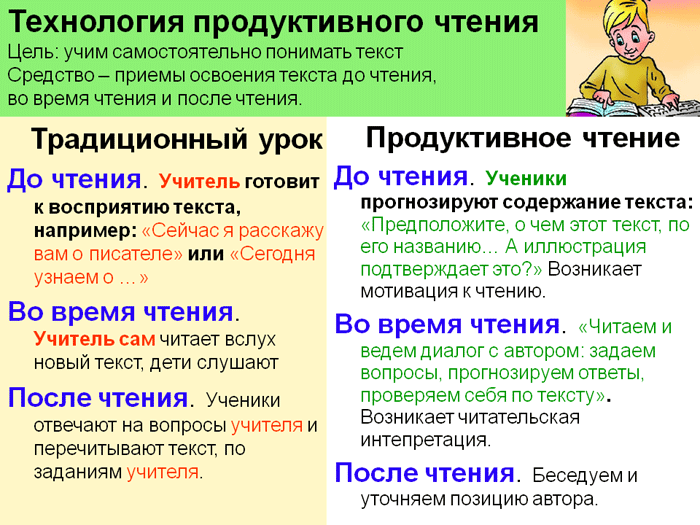 Теперь рассмотрим особенности каждого этапа.Знакомство с новым произведением начинается с предвосхищения, предугадывания предстоящего чтения. Ученики пытаются определить направленность текста – смысловую, тематическую, эмоциональную, выделить героев по названию произведения, имени автора, ключевым словам, иллюстрациям. (Разве не так мы, взрослые, выбираем книги в магазине или библиотеке?) Всё это происходит с опорой на читательский опыт. Данный этап завершается  постановкой целей урока. Покажу работу с текстом на данном этапе на конкретном примере.2 класс, урок литературного чтения. Тема: «Добрым молодцам урок (А.С.Пушкин «Сказка о рыбаке и рыбке»).-Прочитайте имя и фамилию автора. Знакомы ли вы с творчеством А.С. Пушкина? Что читали?-Прочитайте название сказки.-Из чего ясно, что это сказка? (Из заголовка)-О чем ещё можно узнать из заголовка?( о героях сказки)-Кто изображен на иллюстрации? Где будут происходить события?-Что еще можно предположить до чтения?(На данном этапе происходит первичное чтение текста. Это может быть самостоятельное чтение, чтение-слушание, комбинированное чтение в соответствии с особенностями текста, возрастными и индивидуальными возможностями учащихся. Затем выявляется  первичное восприятие, определяется, совпали ли первоначальные предположения учащихся с содержанием, эмоциональной окраской прочитанного текста. После этого текст перечитывается. Медленное «вдумчивое» повторное чтение (всего текста или его отдельных фрагментов) проводится с использованием таких приемов, как диалог с автором через текст и комментированное чтение. И это наиболее короткий и доступный «путь к автору».Завершается данный этап работы с текстом обобщением прочитанного, постановкой к тексту обобщающих вопросов, обращением  к отдельным фрагментам текста, выразительным чтением.)Отследим данный этап на заявленном выше уроке.Первичное чтение по частям (читает учитель и хорошо читающие ученики).По ходу чтения идет словарная работа. Объясняем слова и выражения. Образец комментированного чтения с элементами диалога с автором.Жил старик со своею старухойУ самого синего моря;Они жили в ветхой землянке(в очень старом доме, вырытом в земле)Ровно тридцать лет и три года.Старик ловил неводом рыбу,(Большой сетью)Старуха пряла свою пряжу.(Это обычные занятия крестьян)Раз он в море закинул невод, —Пришел невод с одною тиной.Он в другой раз закинул невод,Пришел невод с травой морскою.В третий раз закинул он невод, —(Трижды старик пытает удачу)Пришел невод с одною рыбкой,С непростою рыбкой, — золотою.Как взмолится золотая рыбка!(Догадались,о чем попросит рыбка?)Голосом молвит человечьим:«Отпусти ты, старче, меня в море,Дорогой за себя дам откуп:(То есть, дорого заплачу)Откуплюсь чем только пожелаешь.»Удивился старик, испугался(Чему удивился? Чего испугался?)Он рыбачил тридцать лет и три годаИ не слыхивал, чтоб рыба говорила.(Вот что его напугало!)Отпустил он рыбку золотуюИ сказал ей ласковое слово:«Бог с тобою, золотая рыбка!Твоего мне откупа не надо;Ступай себе в синее море,Гуляй там себе на просторе».Воротился старик ко старухе,Рассказал ей великое чудо.«Я сегодня поймал было рыбку,Золотую рыбку, не простую;По-нашему говорила рыбка,Домой в море синее просилась,Дорогою ценою откупалась:Откупалась чем только пожелаю.Не посмел я взять с нее выкуп;Так пустил ее в синее море».Старика старуха забранила(За что же, как вы думаете?)«Дурачина ты, простофиля!Не умел ты взять выкупа с рыбки!Хоть бы взял ты с нее корыто,Наше-то совсем раскололось».Выявление первичного восприятия:-Какие чувства остались у вас после чтения?-Было ли жалко кого- нибудь?-Такого ли конца вы ждали?-Можно ли конец сказки назвать хорошим? Предполагает коллективное обсуждение  прочитанного. Оценки детей произведения сопоставляются с авторской позицией. Формулируется основная идея текста. И, конечно же, творческие задания, опирающиеся на эмоции, воображение, осмысление содержания, художественной формы.  В читательскую деятельность ребёнка включены 4 сферы:Выбирая творческие задания нужно учитывать:-	художественную задачу текста;-	особенности класса в целом и отдельного ребёнка;-	учебные задачи (какую цель преследовали - развитие речи).Данная технология такова, что может эффективно использоваться при работе с любыми текстами, любой информацией. Можно заключить, что формирование типа правильной читательской деятельности является сложным процессом, тем более у младших школьников, в котором находят свое выражение знания ребенка, планирование своей деятельности учителем, целеполагание. Современное общество заинтересовано в квалифицированном читателе, т.к. мы живем в условиях изобилия информации, поэтому извлечение нужной информации из текста и её преобразование становятся важнейшими умениями, без которых невозможно жить в обществе и достичь успехов. Вот почему технология продуктивного чтения, разработанная профессором  Н.Светловской, приобретает ведущее значение и способствует достижению тех результатов, о которых говорится в новых стандартах. Технология универсальна, может применяться на уроках окружающего мира, истории и даже иностранном языке.I этап. Работа с текстом до чтенииЦель этого этапа – развитие умения предполагать, предвосхищать содержание текста по заглавию, иллюстрации и группе ключевых слов (т.е. развитие умения антиципации).1. Чтение фамилии автора и заглавия текста. Рассматривание иллюстрации, которая предшествует тексту. Предположения детей о героях, содержании.

2. Чтение ключевых (от слова – ключ) слов, которые учитель заранее вычленяет из текста и записывает на доске. На основании заглавия, иллюстрации и ключевых слов дети высказывают свои предположения о теме, героях произведения, последовательности событий. Учитель ставит задачу прочитать текст, провести «диалог с автором» и проверить правильность своих первоначальных      предположений.II этап. Работа с текстом во время чтенияЦель этого этапа — достижение понимания текста на уровне содержания.Первичное чтение текста.  Самостоятельное чтение в классе или чтение-слушание, или комбинированное чтение (на выбор учителя) в соответствии с особенностями текста, возрастными и индивидуальными возможностями учащихся. Выявление первичного восприятия.  Выявление совпадений первоначальных предположений учащихся с содержанием, эмоциональной окраской прочитанного текста.Перечитывание текста. Медленное «вдумчивое» повторное чтение (всего текста или его отдельных фрагментов). Анализ текста  (приемы: диалог с автором через текст, комментированное чтение, беседа по прочитанному, выделение ключевых слов и проч.). Постановка уточняющего вопроса к каждой смысловой части. Беседа по содержанию текста. Обобщение прочитанного. Постановка к тексту обобщающих вопросов. Обращение (в случае необходимости) к отдельным фрагментам текста. Выразительное чтение. III этап. Работа с текстом после чтенияЦель этого этапа — достижение понимания на уровне смысла (понимания основной мысли, подтекста — «чтение между строк»).
Концептуальная (смысловая) беседа по тексту. Коллективное обсуждение прочитанного, дискуссия. Соотнесение читательских интерпретаций (истолкований, оценок) произведения с авторской позицией. Выявление и формулирование основной идеи текста или совокупности его главных смыслов.Знакомство с писателем. Рассказ о писателе. Беседа о личности писателя. Работа с материалами учебника, дополнительными источниками. Работа с заглавием, иллюстрациями. Обсуждение смысла заглавия. Обращение учащихся к готовым иллюстрациям. Соотнесение видения художника с читательским представлением. Творческие задания, опирающиеся на какую-либо сферу читательской деятельности учащихся (эмоции, воображение, осмысление содержания, художественной формы).ЭмоциональнаяВоображенияОсмыслениеРеакция  насодержанияхудожественную форму- чтение по ролям- выразительное- рассказ о герое,- отсутствуетчтениесобытии, пересказ(наблюдение  над-иллюстрирование- пересказ от лицаязыком)- инсценированиеодного из героев-	составление плана-	вопросы и ответына онтрольные вопросы учителя